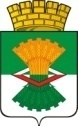 ДУМАМАХНЁВСКОГО  МУНИЦИПАЛЬНОГО  ОБРАЗОВАНИЯтретьего созываРЕШЕНИЕ      от  03 октября  2019 года       п.г.т. Махнёво                        №  441О внесении изменений  в решение Думы Махнёвского муниципального образования от 14.10.2015 № 13 «О персональном составе постоянных комиссий Думы Махнёвского  муниципального образования» В соответствии со статьей 34 Регламента Думы Махнёвского муниципального образования, утвержденным  Решением  Думы муниципального образования от 16 января 2009 года № 75 (с изменениями   от 27.09.2012   № 263, от  09.04. 2013  №  334, от 23.09.2015 № 2, от 05.12.2017 №  293, от 30.05.2019   № 426), Дума  муниципального образованияРЕШИЛА:       1.Внести изменения  в решение Думы Махнёвского муниципального образования от 14.10.2015 № 13 «О персональном составе постоянных комиссий Думы Махнёвского  муниципального образования» следующего содержания:1.1 подпункт 1 пункта 1 изложить в следующей редакции:       « 1) постоянная комиссия  по социальной политике: Дюкова Светлана Васильевна, депутат от одномандатного избирательного округа № 2; Коновальцев Вячеслав Владимирович, депутат от одномандатного избирательного округа № 6; Агаев  Ясар  Агагулу оглы, депутат от одномандатного избирательного округа № 8.». 	 2. Настоящее Решение вступает в силу  со дня его принятия.  3. Направить настоящее Решение для опубликования в газету «Алапаевская искра» и разместить на сайте Махнёвского муниципального образования в сети «Интернет». Председатель Думы муниципального образования 		                            И.М.АвдеевГлава муниципального образования                                   А.В.Лызлов